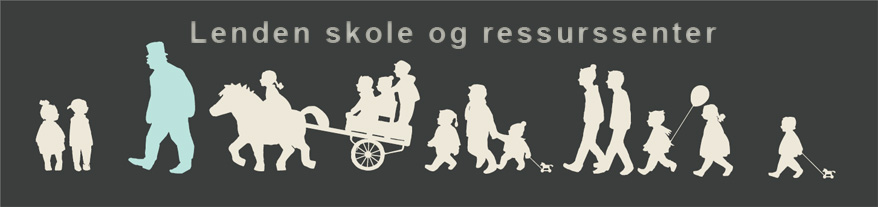 LUNDSVÅGEN NATURSKOLEEt alternativt skoletilbudTop of Form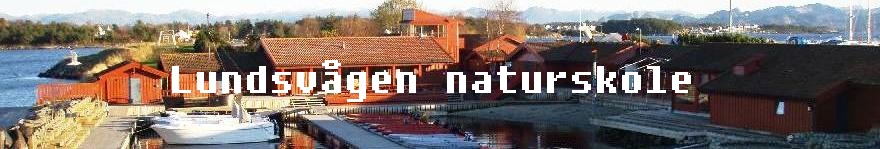 Bottom of FormTop of FormBottom of FormLUNDSVÅGEN NATURSKOLE SOM LÆRINGSARENA:Lenden skole og ressurssenters tilbud, Lundsvågen naturskole, er en allsidig og annerledes skole som holder til i Lundsvågen på Hundvåg, en bydel i Stavanger. Skolen er bygd opp gjennom et fruktbart samarbeid mellom Stavanger kommune og private hjelpere.Lundsvågen naturskole har som mål å være en ny arena der elever kan prøve ut nye rollerog utvikle ny og realistisk identitet. Alle elever skal få meningsfulle oppgaver tilpasset sitt eget nivå, og oppleve mestring hver dag.Hovedmålet ved tilbudet er å få elever og voksne til å trives sammen og skape et godt og spennende læringsmiljø. Skoletilbudet er et dagtilbud hvor sosialpedagogikk går hånd i hånd med læring av kompetansemål fra Kunnskapsløftet. Det meste av læringen skjer gjennom praktisk tilnærming. Elevene som får tilbud ved Lundsvågen naturskole må kunne fungere i liten gruppe på inntil 5 elever.LUNDSVÅGEN NATURSKOLE SOM DEL AV ELEVENS SPESIALUNDERVISNINGLundsvågen naturskoles alternative skoletilbud er en del av Lenden skole og ressurssenter. Tilbudet er til enkeltelever på barne- og ungdomstrinnet som ikke får et tilfredsstillende utbytte av undervisningen på egen skole og som derved har rett til spesialundervisning. Denne spesialundervisningen kan gjennom enkeltvedtak legges til Lundsvågen naturskoles alternative skoletilbud.Rektor ved hjemmeskolen er hovedansvarlig for den enkelte elevs helhetlige skoletilbud, mens deler av denne opplæringen foregår på en alternativ opplæringsarena, Lundsvågen naturskole. Endagstilbudet blir dermed en del av hjemmeskolens opplæring og spesialundervisning. Opplæringstilbudet som gis ved Lundsvågen naturskoles alternative opplæringsarena er i samsvar med kravene til offentlig grunnskoleopplæring i opplæringsloven med forskrifter, herunder det pedagogiske innholdet og den organisatoriske tilretteleggingen. Rektor ved Lenden skole og ressurssenter er ansvarlig for undervisningen som tilbys ved Lundsvågen naturskole.Opplæringen ved Lundsvågen tilpasses i tråd med den enkelte elevs Individuelle opplæringsplan (IOP) og PPT`s sakkyndige tilråding. Lundsvågen utarbeider mål for den enkelte elev og en årsrapport hvor opplæring og utvikling evalueres.  DET PEDAGOGISKE TILBUDET VED  LUNDSVÅGEN NATURSKOLEUndervisningen ved skolen bygger på grunnskoleloven der følgende avsnitt i §1-1 og §1-3 har kjerneverdi: ”Elevane skal utvikle kunnskap, dugleik og holdningar for å kunne meistre liva sine og for å kunne delta i arbeid og fellesskap i samfunnet. Dei skal få utfalde skaparglede, engasjement og utforskartrong”.”Opplæringa skal tilpassast evnene og føresetnadane hjå den enkelte eleven” FORANKRING TIL KUNNSKAPSLØFTET GENERELL DEL:Den generelle og faglige delen av læreplanen er integrert i hverandre i vårt arbeid.Vår erfaring er at elevene ofte søkes inn både med spesifikke fagvansker og sosiale vansker. Vi søker å vektlegge sosial trening, for at denne igjen skal gi økt mulighet for faglig vekst de øvrige dagene på skolen. Lundsvågen naturskole kan også være en medspiller i oppfyllelsen av kompetansemålene i de enkelte fag.Skolens oppgave er å klargjøre elevene til livets oppgaver, å kunne ivareta seg selv og hjelpe andre. Det å gi elevene mestringsfølelse, ha gode opplevelser, å styrke selvbildet og å utvikle sosialt samspill står i høysetet gjennom all aktivitet.GRUNNLEGGENDE FERDIGHETERNoen grunnleggende ferdigheter er nødvendige forutsetninger for læring og utvikling i skole, arbeid og samfunnsliv. I Kunnskapsløftet er disse definert som å kunne lese, regne, uttrykke seg muntlig og skriftlig og bruke digitale verktøy.I hver læreplan for fag er det beskrevet hvordan de grunnleggende ferdighetene er forutsetninger for utvikling av fagkompetanse. For å sikre kontinuerlig utvikling av elevenes grunnleggende ferdigheter gjennom hele den 13-årige grunnopplæringen, er ferdighetene integrert i kompetansemålene. De kan imidlertid framstå ulikt og komme til uttrykk i varierende grad i forskjellige læreplaner for fag. Ved Lundsvågen naturskole vil elevene i flere sammenhenger og i flere aktiviteter få opplæring og trening i bruk av de grunnleggende ferdigheter.OBLIGATORISK FYSISK AKTIVITETHøsten 2009 blir det innført obligatorisk fysisk aktivitet utenom kroppsøvingstimene i grunnskolen. Fysisk aktivitet inngår som en naturlig del av enhver dag ved Lundsvågen naturskole.LÆREPLANER FOR FAGDen generelle delen av kunnskapsløftet blir sterkt vektlagt på skoletilbudet ved Lundsvågen naturskole. Likevel tilbyr vi også opplæring i mange av Kunnskapsløftets kompetansemål. Dette skjer dog ofte gjennom den gode samtalen under dagens gjøremål.Følgende kompetansemål kan bli fokusert i de enkelte fag:RLEKompetansemål etter 10.årstrinn:Mål for opplæringen er at eleven skal kunne:drøfte etiske spørsmål knyttet til menneskeverd og menneskerettigheter, likeverd og likestilling, blant annet ved å ta utgangspunkt i kjente forbilderdrøfte verdivalg og aktuelle temaer i samfunnet lokalt og globalt: sosialt og økologisk ansvar, teknologiske utfordringer, fredsarbeid og demokratireflektere over etiske spørsmål knyttet til mellommenneskelige relasjoner, familie og venner, samliv, heterofili og homofili, ungdomskultur og kroppskulturreflektere over forholdet mellom religion, livssyn og vitenskapvise respekt for menneskers tros- og livssynsoppfatninger, ritualer, hellige gjenstander og stederDette tas ofte opp i en eller annen form under blant annet frokosten. Det kan ha bakgrunn i det som har skjedd i løpet av uka, nyheter på tv, sosiale medier m.m.MAT OG HELSE Kompetansemål etter 10.årstrinn:Mål for opplæringen er at eleven skal kunne:planleggje og lage trygg og ernæringsmessig god mat, og forklare kva for næringsstoff matvarene inneheldsamanlikne måltid ein sjølv lagar, med kostråda frå helsestyresmakteneinformere andre om korleis matvanar kan påverke sjukdommar som heng saman med livsstil og kosthaldplanleggje og gjennomføre måltid i samband med høgtider eller fest og ha ei vertskapsrollegi døme på korleis kjøkkenreiskapar, tillagingsmåtar eller matvanar har endra seg over tid eller flytta seg geografisk, og forklare korleis det har verka inn på livet til folkskape og prøve ut nye retter ut frå ulike råvarer, matlagingsmetodar og matkulturarKompetansemål etter 7.årstrinn:Mål for opplæringen er at eleven skal kunne:samtale om tilrådingane for eit sunt kosthald frå helsestyresmaktene, og gi døme på samanhengen mellom kosthald, helse og livsstillage mat i naturen og bruke naturen som ressursvurdere kva god måltidsskikk inneberlage trygg og ernæringsmessig god mat, og forklare kva plass dei ulike matvaregruppene har i kosthaldetKROPPSØVINGKompetansemål etter 10.årstrinn:Mål for opplæringen er at eleven skal kunne:SnorklingLivbergande førstehjelpPraktisere ulike former for friluftsliv i ulike naturmiljøOrientere seg ved hjelp av kart og kompass i variert terreng, og gjere greie for andre måtar som ein òg kan orientere seg påPlanleggje og gjennomføre turar til ulike årstider Gjere greie for samanhengar mellom ulike fysiske aktivitetar, livsstil og helseKartlegge svømmedyktighetKompetansemål etter 7.årstrinn:Mål for opplæringen er at eleven skal kunne: orientere seg ved hjelp av kart i kjent terrengfortelje om lokale friluftslivstradisjonarleike og vere med i ulike friluftslivsaktivitetar og praktisere trygg ferdsel under varierte vêrtilhøveutføre enkel førstehjelpKompetansemål etter 4. årstrinnMål for opplæringen er at eleven skal kunne:aktivitetar i varierte miljø der sansar, motorikk og koordinasjon blir utfordraferdast ved og på vatn og gjere greie for faranesamhandle med andre i ulike aktivitetarlage og bruke enkle kart til å orientere seg i nærområdetbruke klede, utstyr og enkle bruksreiskapar for å opphalde seg i naturen på ein trygg og funksjonell måtesamtale om reglar som gjeld for opphald i naturen, og kunne praktisere sporlaus ferdselNATURFAGKompetansemål etter 10.årstrinn:Mål for opplæringen er at eleven skal kunne:observere og gi eksempler på hvordan menneskelige aktiviteter har påvirket et naturområde, identifisere ulike interessegruppers syn på påvirkningen og foreslå tiltak som kan verne naturen for framtidige generasjonerforklare hvordan råolje og naturgass er blitt til, og hvordan disse stoffene anvendesforklare hvordan vi kan produsere elektrisk energi fra fornybare og ikke-fornybare energikildergjøre rede for begrepene fart og akselerasjon, måle størrelsene med enkle hjelpemidler og gi eksempler på hvordan kraft er knyttet til akselerasjongjøre greie for hvordan trafikksikkerhetsutstyr hindrer og minsker skader ved uhell og ulykkerKompetansemål etter 7.årstrinnMål for opplæringen er at eleven skal kunne:bruke digitale hjelpemidler og naturfaglig utstyr ved eksperimentelt arbeid og feltarbeidplanlegge og gjennomføre undersøkelser i noen naturområder i samarbeid med andrebeskrive kjennetegn ved virveldyr og forklare funksjonen til de viktigste organeneundersøke og beskrive faktorer som påvirker frøspiring og vekst hos planterbeskrive kjennetegn til et utvalg av plante-, sopp- og dyrearter og fortelle hvordan disse er ordnet systematiskfortelle om hvordan noen plante-, sopp- og dyrearter brukes i ulike tradisjoner beskrive solsystemet vårt og naturvitenskapens teorier for hvordan jorda har blitt tilbeskrive en modell for solsystemet og hvordan denne kan forklare observerte fenomener, inkludert dag og natt, månefaser og solas bevegelse over himmelen foreta relevante værmålinger og presentere resultatene med og uten digitale hjelpemidlergjøre greie for hvordan man gjennom tidene har brukt overføring av bevegelse til å utnytte energi i vind og vannKompetansemål etter 4.årstrinn:Mål for opplæringen er at eleven skal kunne:fortelle om dyr og samtale om hva god dyrevelferd er gjenkjenne noen stjernebilder og beskrive fenomener som kan observeres på himmelenargumentere for forsvarlig framferd i naturenSAMFUNNSFAGKompetansemål etter 10.årstrinn:Mål for opplæringen er at eleven skal kunne:lese, tolke og bruke papirbaserte og digitale kart og kunne bruke målestokk og kartteiknfortelje om naturgrunnlaget med vekt på indre og ytre krefter på jorda, rørsler i luftmassane, krinsløpet til vatnet, vêr, klima og vegetasjon, og drøfte samanhengar mellom natur og samfunnbeskrive og forklare natur- og kulturlandskapet i lokalsamfunnetKompetansemål etter 4.årstrinn:Mål for opplæringen er at eleven skal kunne;lese og bruke papirbaserte og digitale kart og lokalisere geografiske hovudtrekk i sitt eige fylke, nabofylka, Noreg, Europa og andre verdsdelarKUNST OG HÅNDVERK Kompetansemål etter 10.årstrinn:Mål for opplæringen er at eleven skal kunne: designe produkter ut fra en kravspesifikasjon for form og funksjonbeskrive ulike løsningsalternativer i design av et produkt ved hjelp av skisser og digital programvarebeskrive livsløpet til et produkt og vurdere konsekvenser for bærekraftig utvikling, miljø og verdiskapinglage funksjonelle bruksgjenstander og vurdere kvaliteten på eget håndverkforklare hvordan klima, kultur og samfunnsforhold påvirker bygningers konstruksjon, valg av materialer, form, uttrykk og symbolfunksjonbygge og teste bærende konstruksjoner i ulike materialerKompetansemål etter 7. årstrinn:Mål for opplæringen er at elevene skal kunne:lage enkle bruksformer i ulike materialer og kunne gjøre rede for sammenheng mellom idé, valg av materialer, håndverksteknikker, form, farge og funksjonbenytte ulike teknikker til overflatebehandling av egne arbeiderbruke symaskin og enkelt elektrisk håndverktøy i en formgivingsprosessbruke ulike sammenføyningsteknikker i harde og myke materialerKompetansemål etter 4. årstrinn:Målet for opplæringen er at elevene skal kunne:planlegge og lage enkle bruksgjenstanderlage enkle gjenstander gjennom å strikke, veve, filte, sy, spikre og skru i ulike materialerbruke enkle, hensiktsmessige håndverktøy i arbeid med leire, tekstil, skinn og treUTDANNINGSVALG: Kompetansemål etter 10.årstrinn:Mål for opplæringen er at eleven skal kunne:beskrive de ulike utdanningsprogrammene i videregående opplæring forklare forskjellen på strukturen for studieforberedende utdanningsprogram og yrkesfaglige utdanningsprogram, og samtale om hvordan disse kan gi ulike yrkes- og karrieremuligheterpresentere lokalt arbeids- og næringsliv og vurdere arbeidsmulighetene innenfor noen valgte utdanningsprogram og yrkerplanlegge, gjennomføre og dokumentere aktiviteter og arbeidsoppgaver knyttet til kompetansemål fra valgte utdanningsprogram i videregående opplæringreflektere over og presentere utdanninger og yrker i forhold til egne interesser og forutsetningervurdere videre valg av utdanning og yrke basert på erfaringer fra utprøvingenVALGFAG: Fra skoleåret 2014/2015 skal alle elever på ungdomstrinnet ha valgfag. Valgfag som eventuelt kan dekkes inn ved et opphold på Lundsvågen naturskole er «Natur og friluftsliv» og «Trafikk».SOSIAL KOMPETANSE/SOSIAL LÆRING:I tråd med Kunnskapsløftet skal arbeidet med sosial kompetanse gjennomsyre all opplæring. Utvikling av den enkeltes sosiale kompetanse står sentralt i opplæringen på Lundsvågen naturskole. For å utvikle elevenes sosiale kompetanse skal skolene legge til rette for at de i arbeidet med fagene og i virksomheten ellers får øve seg i samhandling og problem-  og  konflikthåndtering. Opplæringen skal bidra til å utvikle sosial tilhørighet og mestring av ulike roller i samfunns- og arbeidslivet og i fritiden. Sosial kompetanse må inngå som en selvfølgelig komponent i alle sammenhenger der barn og unge er sosialt til stede. I dette arbeidet er Lundsvågen naturskole en unik arena. I skolesammenheng kan det være hensiktsmessig å gruppere ferdighetene i de fem dimensjonene eller områdene til Gresham og Elliot (1990, og 2002): Empati, samarbeidsferdighet, selvhevdelse, selvkontroll og ansvarlighet. Et fellestrekk ved disse sosiale kompetanseområdene er at de dreier seg om å utvikle prososiale handlinger.Nedenfor er de sentrale områdene innenfor sosial kompetanse oppsummert og gir samtidig innhold til læringen av sosiale kompetanse som elevene møter i skoledagen på Lundsvågen naturskole: Empati vil si evne til å leve seg inn i andres situasjon. Det dreier seg om sosial sensitivitet og evne til desentrering. Det handler om å se situasjonen fra den andres side, vise omtanke og respekt for andres følelser og synspunkter. Empati er således vesentlig for å kunne etablere nære relasjoner og være en motvekt mot mobbing og vold. Empati er både en stabil egenskap og situasjonsbestemt. Derfor kan empati utvikles og endres (Ogden 1995).Samarbeidsferdigheter handler blant annet om å kunne bruke tiden fornuftig mens man venter på tur, dele med andre, hjelpe andre, følge regler og beskjeder, samt å kunne gå over til andre aktiviteter uten å protestere. Det dreier seg om å samarbeide med jevnaldrende og med voksne. Samarbeid øves i reelle samarbeidssituasjoner og når samarbeidet aktivt verdsettes. Barn og unge lærer slike ferdigheter best ved at de får samarbeide mye (Jahnsen 2000). Selvhevdelse er å kunne be om hjelp og informasjon, å presentere seg og å reagere på andres handlinger. Videre handler det om å kunne markere seg sosialt, blant annet ved å uttrykke egne meninger og standpunkter, og si nei til det man helst ikke bør være med på. Evne til hensiktsmessig selvhevdelse er ofte avgjørende for å kunne delta aktivt i sosiale miljøer og fellesskap. Selvhevdelse dreier seg om å uttrykke uavhengighet og autonomi, samt å ta sosial kontakt og initiativ. I noen grad dreier det seg om forholdet mellom å være aktør i eget liv og brikke i andres liv (Nordahl 2002).Selvkontroll regulerer forholdet mellom atferd og følelser, og noen omtaler dette som impulskontroll. Det handler om evnen til å tilpasse seg fellesskapet og ta hensyn til andre. Når man opplever frustrasjoner og motgang, eller når det oppstår uenigheter eller konfikter, kommer evnen til selvkontroll tydelig fram i måten man reagerer på erting og kommentarer på, uten å bli sint og ta igjen. Man må kunne utsette behov, for eksempel vente på tur, og kunne vise glede og sinne på situasjonstilpassede måter (Gresham og Elliot 1990). Ansvarlighet dreier seg om å vise respekt for egne og andres eiendeler og arbeid, samt å kunne utføre oppgaver. Man utvikler ansvarlighet gjennom å få medbestemmelse og ta konsekvensene av det. En forutsetning for ansvarlighet er derfor tillit. Ansvarlighet handler også om å kommunisere med voksne (Gresham og Elliot 1990). Det er viktig å merke seg at i en skole hvor barn og unge er omgitt av regler og kontroll på alle kanter, har de få muligheter til å utvikle ansvar.Et fellestrekk ved disse sosiale kompetanseområdene er at de dreier seg om å utvikle prososiale handlinger. Forenklet kan vi kalle prososial atferd «trøste-og-hjelpe-atferd» (Dunn2001). Prososiale handlinger betraktes som frivillige og til nytte for andre. Prososiale barn gir andre ros, er vennlige og viser tydelig at de bryr seg om andre. De utfører positive sosiale handlinger som å anerkjenne andre, gi hjelp og støtte og dele med andre. Det prososiale dreier seg også om empati, om å kunne sette seg inn i hvordan andre har det, og trekke konsekvenser av dette. Det er handlinger som utføres spontant uten at man er opptatt av den umiddelbare egennytten.AKTIVITETER SOM INNGÅR I OPPLEGGET VED LUNDSVÅGEN NATURSKOLE:KURS Sikker bruk av båt med påhengsmotorSeilingRoingKanoMotorserviceVedlikehold av båterKnuter og fortøyingBruk av fiskeredskaper (garn, teiner, ruser, pilk/sluk, line, hodde, dorg)Kart, kompass, navigasjonPil og bueLuftgeværDyre- og planteliv på grunt vann (Snorkel- og vadesafari)FørstehjelpMat fra havet ( bl.a. krabber, skjell, reker, tang og fisk)Brannsikkerhet/slukkeøvelserFisker og sjødyr i RogalandSjøfugler i RogalandSløydaktiviteter/formingsaktiviteterFørstehjelpskursStillasbyggingSkogsarbeid Gjeting og foring av villsauerStell og vedlikehold av saltvannsakvarierGartnerarbeid m/plenklippingFjellturerSkiBåtturer og strandhogg på øyer i nærområdetMopedundervisning på 10. trinn